.Intro : 32 Count - No Tags, No Restarts!!Sec 1: SIDE, TOUCH, SIDE, HOLD, WEAVE, HOLDSec 2: SIDE, TOUCH, SIDE, HOLD, WEAVE, HOLDSec 3: FWD MAMBO, HOLD, BACK SHUFFLE, HOLDSec 4: COASTER STEP, HOLD, FWD, ¼ R, CROSS, HOLDEnjoy your dance~!!Contact : awesomeline9@gmail.comBTS Savage Love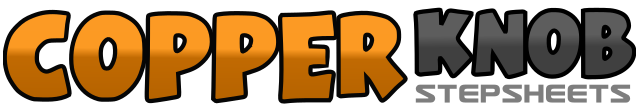 .......Count:32Wall:4Level:Absolute Beginner.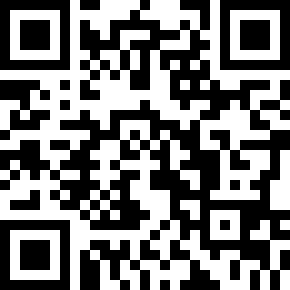 Choreographer:Dongsook Kim (KOR) - October 2020Dongsook Kim (KOR) - October 2020Dongsook Kim (KOR) - October 2020Dongsook Kim (KOR) - October 2020Dongsook Kim (KOR) - October 2020.Music:Savage Love (Laxed - Siren Beat) (BTS Remix) - Jawsh 685, Jason Derulo & BTSSavage Love (Laxed - Siren Beat) (BTS Remix) - Jawsh 685, Jason Derulo & BTSSavage Love (Laxed - Siren Beat) (BTS Remix) - Jawsh 685, Jason Derulo & BTSSavage Love (Laxed - Siren Beat) (BTS Remix) - Jawsh 685, Jason Derulo & BTSSavage Love (Laxed - Siren Beat) (BTS Remix) - Jawsh 685, Jason Derulo & BTS........1 - 4RF side to R(1), Touch LF beside RF(2), LF side to L(3), Hold(4)5 - 8RF Cross behind LF(5), LF side to L(6), RF Cross over LF(7), Hold(8)1 - 4LF side to L(1), Touch RF beside LF(2), RF side to R(3), Hold(4)5 - 8LF Cross behind RF(5), RF side to R(6), LF fwd(7), Hold(8)1 - 4Rock RF fwd(1), Recover on LF(2), RF Back(3), Hold(4)5 - 8LF Back(5), RF beside LF(6), LF back(7), Hold(8)1 - 4RF Back(1), LF together RF(2), RF Fwd(3), Hold(4)5 - 8LF Fwd(5), ¼ Turn to R(6), Cross LF over RF(7), Hold(8)